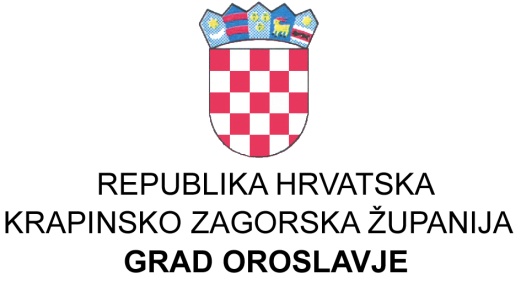 GRADSKO VIJEĆEKLASA: 024-03/22-01/17UBROJ: 2140-4-2-22-4Oroslavje, 30.12.2022. godine 	Temeljem članka 67.  Zakona o komunalnom gospodarstvu (N.N. broj: 68/2018, 110/2018, 32/2020) te članka 32. Statuta grada Oroslavja (Službeni glasnik Krapinsko zagorske županije broj 16/09, 13/13, 19/18, 21/20 i 23/21.),   Gradsko vijeće na svojoj 23. sjednici održanoj dana 30.12.2022. godine, donijelo jeP R O G R A MGRADNJE OBJEKATA I UREĐAJA KOMUNALNEINFRASTRUKTURE NA PODRUČJU GRADA OROSLAVJAZA 2023. GODINUČlanak 2.Članak 3.Sukladno članku 71.  Zakona o komunalnom gospodarstvu, gradonačelnik podnosi Gradskom vijeću grada Oroslavja izvješće o izvršenju programa građenja komunalne infrastrukture  istodobno s izvješćem o izvršenju proračuna Grada Oroslavja.Članak 4.	Ovaj  Program  objavit će se u Službenom glasniku Krapinsko-zagorske županije i na web stranicama grada Oroslavja.                                                                                                                      PREDSJEDAVATELJ 					                                     		Daniel VnukČlanak 1.Članak 1.Članak 1.Članak 1.Članak 1.Članak 1.Članak 1. Ovim Programom građenja komunalne infrastrukture (u daljnjem tekstu: Program) određene su građevine komunalne infrastrukture koje će se:  Ovim Programom građenja komunalne infrastrukture (u daljnjem tekstu: Program) određene su građevine komunalne infrastrukture koje će se:  Ovim Programom građenja komunalne infrastrukture (u daljnjem tekstu: Program) određene su građevine komunalne infrastrukture koje će se:  Ovim Programom građenja komunalne infrastrukture (u daljnjem tekstu: Program) određene su građevine komunalne infrastrukture koje će se:  Ovim Programom građenja komunalne infrastrukture (u daljnjem tekstu: Program) određene su građevine komunalne infrastrukture koje će se: graditi radi uređenja neuređenih dijelova građevinskog područja,graditi radi uređenja neuređenih dijelova građevinskog područja,graditi u uređenim dijelovima građevinskog područja, graditi u uređenim dijelovima građevinskog područja, graditi izvan građevinskog područja,graditi izvan građevinskog područja,rekonstruirati, uklanjati.rekonstruirati, uklanjati.Građevine komunalne infrastrukture jesu: Građevine komunalne infrastrukture jesu: Građevine komunalne infrastrukture jesu: Građevine komunalne infrastrukture jesu: Građevine komunalne infrastrukture jesu: Građevine komunalne infrastrukture jesu: - nerazvrstane ceste, - nerazvrstane ceste, - nerazvrstane ceste, - nerazvrstane ceste, - nerazvrstane ceste, - nerazvrstane ceste, - nerazvrstane ceste, - javne prometne površine na kojima nije dopušten promet motornih vozila (nogostupi, biciklističke staze, trgovi),- javne prometne površine na kojima nije dopušten promet motornih vozila (nogostupi, biciklističke staze, trgovi),- javne prometne površine na kojima nije dopušten promet motornih vozila (nogostupi, biciklističke staze, trgovi),- javne prometne površine na kojima nije dopušten promet motornih vozila (nogostupi, biciklističke staze, trgovi),- javne prometne površine na kojima nije dopušten promet motornih vozila (nogostupi, biciklističke staze, trgovi),- javne prometne površine na kojima nije dopušten promet motornih vozila (nogostupi, biciklističke staze, trgovi),- javne prometne površine na kojima nije dopušten promet motornih vozila (nogostupi, biciklističke staze, trgovi),- javna parkirališta, - javna parkirališta, - javna parkirališta, - javna parkirališta, - javna parkirališta, - javna parkirališta, - javna parkirališta, - javne zelene površine (parkovi, drvoredi, dječja igrališta, športski i rekreacijski prostori), - javne zelene površine (parkovi, drvoredi, dječja igrališta, športski i rekreacijski prostori), - javne zelene površine (parkovi, drvoredi, dječja igrališta, športski i rekreacijski prostori), - javne zelene površine (parkovi, drvoredi, dječja igrališta, športski i rekreacijski prostori), - javne zelene površine (parkovi, drvoredi, dječja igrališta, športski i rekreacijski prostori), - javne zelene površine (parkovi, drvoredi, dječja igrališta, športski i rekreacijski prostori), - javne zelene površine (parkovi, drvoredi, dječja igrališta, športski i rekreacijski prostori), - građevine i uređaji javne namjene (nadstrešnice, zdenci, fontane, spomenici), - građevine i uređaji javne namjene (nadstrešnice, zdenci, fontane, spomenici), - građevine i uređaji javne namjene (nadstrešnice, zdenci, fontane, spomenici), - građevine i uređaji javne namjene (nadstrešnice, zdenci, fontane, spomenici), - građevine i uređaji javne namjene (nadstrešnice, zdenci, fontane, spomenici), - građevine i uređaji javne namjene (nadstrešnice, zdenci, fontane, spomenici), - građevine i uređaji javne namjene (nadstrešnice, zdenci, fontane, spomenici), - javna rasvjeta,- javna rasvjeta,- javna rasvjeta,- javna rasvjeta,- javna rasvjeta,- javna rasvjeta,- javna rasvjeta,- groblja i mrtvačnice, - građevine namijenjene obavljanju javnog prijevoza.Ovaj Program sadrži procjenu troškova građenja određene komunalne infrastrukture s naznakom izvora financiranja. Ovaj Program sadrži procjenu troškova građenja određene komunalne infrastrukture s naznakom izvora financiranja. Ovaj Program sadrži procjenu troškova građenja određene komunalne infrastrukture s naznakom izvora financiranja. Ovaj Program sadrži procjenu troškova građenja određene komunalne infrastrukture s naznakom izvora financiranja.  Sadržaj Programa prikazan je u tablici:  Sadržaj Programa prikazan je u tablici: Kapitalni projekt br. 1 - Izgradnja nogostupaKapitalni projekt br. 1 - Izgradnja nogostupaProračun 2023.Izgradnja nogostupaIzgradnja nogostupa464.530Izvori financiranjaIzvori financiranjaIzvor 1.1. Opći prihodi i primiciIzvor 1.1. Opći prihodi i primici331.8105.6.5.  Kapitalne pomoći ŽP -izvanproračunski korisnik ŽUC5.6.5.  Kapitalne pomoći ŽP -izvanproračunski korisnik ŽUC132.720464.530Kapitalni projekt br. 2 - Rekonstrukcija i asfaltiranje cesta u naseljima i radnoj zoniKapitalni projekt br. 2 - Rekonstrukcija i asfaltiranje cesta u naseljima i radnoj zoniProračun 2023.Rekonstrukcija i asfaltiranje cesta u naseljima i radnoj zoniRekonstrukcija i asfaltiranje cesta u naseljima i radnoj zoni256.970Izvori financiranjaIzvori financiranjaIzvor 1.1. Opći prihodi i primiciIzvor 1.1. Opći prihodi i primici36.6504.8. Komunalni doprinos4.8. Komunalni doprinos84.9404.9.1. Komunalna naknada4.9.1. Komunalna naknada135.380256.970Kapitalni projekt br. 3.-  Izgradnja objekata oborinske odvodnjeKapitalni projekt br. 3.-  Izgradnja objekata oborinske odvodnjeProračun 2023.Oborinska odvodnja - radovi i materijalOborinska odvodnja - radovi i materijal2.650Izvori financiranjaIzvori financiranja4.9.1. Komunalna naknada4.9.1. Komunalna naknada2.650Kapitalni projekt br.4. -  Uređenje dječjih igralištaKapitalni projekt br.4. -  Uređenje dječjih igralištaProračun 2023.Nabava nove opreme za dječja igralištaNabava nove opreme za dječja igrališta13.270Dodatna ulaganja na izgrađenim igralištimaDodatna ulaganja na izgrađenim igralištima1.33014.600Izvori financiranjaIzvori financiranja1.1.  Opći prihodi i primici1.1.  Opći prihodi i primici1.3304.8. Komunalni doprinos4.8. Komunalni doprinos13.27014.600Kapitalni projekt br.5. -Uređenje grobljaKapitalni projekt br.5. -Uređenje grobljaProračun 2023.Kupnja zemljišta za proširenje Gradskog grobljaKupnja zemljišta za proširenje Gradskog groblja26.540Dodatna ulaganja - uređenje komunalne infrastrukture na grobljuDodatna ulaganja - uređenje komunalne infrastrukture na groblju3.98030.520Izvori financiranjaIzvori financiranja4.9.1. Komunalna naknada4.9.1. Komunalna naknada30.520Kapitalni projekt br.6 - Izgradnja radne zoneKapitalni projekt br.6 - Izgradnja radne zoneProračun 2023.Izgradnja komunalne infrastrukture radne zoneIzgradnja komunalne infrastrukture radne zone26.540Izvori financiranjaIzvori financiranja4.8. Komunalni doprinos4.8. Komunalni doprinos22.5604.1.  Prihodi za posebne namjene4.1.  Prihodi za posebne namjene3.98026.540Kapitalni projekt br.7 - Izgradnja komunalne infrastrukture novih stambenih zgradaKapitalni projekt br.7 - Izgradnja komunalne infrastrukture novih stambenih zgradaProračun 2023.Izgradnja komunalne infrastruktureIzgradnja komunalne infrastrukture5.310Izvori financiranjaIzvori financiranja4.1.  Prihodi za posebne namjene4.1.  Prihodi za posebne namjene5.310Kapitalni projekt br.8 -  Izgradnja vodovodnog sustavaKapitalni projekt br.8 -  Izgradnja vodovodnog sustavaProračun 2023.Zemljani radoviZemljani radovi5.310Izvori financiranjaIzvori financiranja4.1.  Prihodi za posebne namjene4.1.  Prihodi za posebne namjene5.310Kapitalni projekt br.9 -  Izgradnja javne rasvjeteKapitalni projekt br.9 -  Izgradnja javne rasvjeteProračun 2023.Rekonstrukcija javne rasvjeteRekonstrukcija javne rasvjete10.620Izvori financiranjaIzvori financiranja4.1.  Prihodi za posebne namjene4.1.  Prihodi za posebne namjene10.620Kapitalni projekt br.10. -  Rekonstrukcija javne rasvjeteKapitalni projekt br.10. -  Rekonstrukcija javne rasvjeteProračun 2023.Rekonstrukcija javne rasvjeteRekonstrukcija javne rasvjete6.640Izvori financiranjaIzvori financiranja1.1.  Opći prihodi i primici1.1.  Opći prihodi i primici6.640Kapitalni projekt br.11 - Postava autobusnih stajalištaKapitalni projekt br.11 - Postava autobusnih stajalištaProračun 2023.Postava autobusnih stajalištaPostava autobusnih stajališta6.640Izvori financiranjaIzvori financiranja1.1.  Opći prihodi i primici1.1.  Opći prihodi i primici6.640Kapitalni projekt br.13. -  Izgradnja Dječjeg igrališta Park VranicanyKapitalni projekt br.13. -  Izgradnja Dječjeg igrališta Park VranicanyProračun 2023.Izgradnja Dječjeg igrališta u Oroslavju u parku VranicanyIzgradnja Dječjeg igrališta u Oroslavju u parku Vranicany66.360Izvori financiranjaIzvori financiranja1.1.  Opći prihodi i primici1.1.  Opći prihodi i primici66.360Kapitalni projekt br.16. -  Uređenje gradske tržniceKapitalni projekt br.16. -  Uređenje gradske tržniceProračun 2023.Uređenje gradske tržniceUređenje gradske tržnice13.270Izvori financiranjaIzvori financiranja4.9.1. Komunalna naknada4.9.1. Komunalna naknada13.270Kapitalni projekt br.18 - Uređenje javnih parkiralištaKapitalni projekt br.18 - Uređenje javnih parkiralištaProračun 2023.Uređenje mrtvačniceUređenje mrtvačnice26.540Izvori financiranjaIzvori financiranja1.1.  Opći prihodi i primici1.1.  Opći prihodi i primici26.540Kapitalni projekt br.19. -  Izgradnja Dječjeg igrališta AndraševecKapitalni projekt br.19. -  Izgradnja Dječjeg igrališta AndraševecProračun 2023.Izgradnja Dječjeg igrališta u Andraševcu - pripremni radoviIzgradnja Dječjeg igrališta u Andraševcu - pripremni radovi2.650Izvori financiranjaIzvori financiranja1.1.  Opći prihodi i primici1.1.  Opći prihodi i primici2.650Kapitalni projekt -Uređenje reciklažnog dvorištaKapitalni projekt -Uređenje reciklažnog dvorištaProračun 2023.Uređenje reciklažnog dvorištaUređenje reciklažnog dvorišta13.270Izvori financiranjaIzvori financiranja1.1.  Opći prihodi i primici1.1.  Opći prihodi i primici13.270